دانشگاه علوم پزشکی و خدمات بهداشتی و درمانی زابل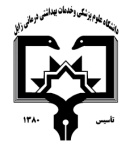 معاونت آموزشیمرکز مطالعات و توسعه آموزش علوم پزشکی دانشگاه علوم پزشکی فرم طرح درس روزانه*موارد مدنظر ارزشیابی:▪ حضور فعال در کلاس    ▪       سئوالات کلاسی         ▪   امتحان میان ترم      پروژه درسی           کنفرانس – ترجمه         ▪   فعالیت علمی و گزارش کار     ▪     امتحان پایان نیمسال سایر:*: شرحي از  درس: در راستایتامین نگرش چند نظامه در تحلیل  وشناخت مسائل تغذیه ای ، اشنایی فراگیران با عوامل اکولوژیک و محیطی موثر بر تولید ومصرف غذا و نهایتا وضعیت تغذیه برای کارشناسان تغذیه امری ضروری است.هدف کلی درس : اشنایی دانشجویان با مفاهیم علم اکولوژی و عوامل محیطی و اجتماعی و اقتصادی موثر در تولید، توزیع و مصرف مواد غذایی و اثرات متقابل انهااهداف كلي درس: در پایان این دوره انتظار می رود دانشجو بتواند : اهداف دانشی :- مفاهیم اکولوژی و تغذیه و ارتباط ان با اکولوژی انسانی را بداند.-تاریخچه ی علم اکولوژی و گرداوری و تولید غذا توسط انسان را بداند.- عوامل موثر بر تولید، توزیع و مصرف مواد غذایی را بیان کند. - تاثیر انسان را به عنوان یک عامل اکولوژیک را بشناسد. - با منابع غذایی موجود در جهان اشنا شود             - عوامل اجتماعی و اقتصادی موثر بر انتخاب غذا و وضعیت تغذیه را شرح دهد.             -نقش عوامل محیطی در بروز بیماری های عفونی و مزمن را توضیح دهد.  *منابع درسی مورد استفاده1. Emberlin JC. Introduction to ecology. Mac Donald and Evans, UK, 4th Ed., W.B. Saunders Co., 20092-Atkin PJ,Bowler IR. Food in Society: Economy, culture and Geography. Edward Arnold Pub.2000 براون ل ر. با نان تنها( مترجم جزایری ا). مرکز نشر دانشگاهی ، تهران .1385*شرح مختصری از درس : (برای هر جلسه تنظیم گردد)روش های  یادهی-یادگیریمی تواند  شامل : سخنرانی ،بحث در گروهای کوچک ،نمایشی ،پرسش و پاسخ ،حل مسئله (pbl)،گردش علمی ،آزمایشگاهی ،یادگیری بر اساس case و غیرهدانشکده:    بهداشت                                                                                                نام مدرس:        دکتر فهیمه خوشابی                                                                            رتبه علمی:استادیارنام درس:          اکولوژی غذا و تغذیه                        کد درس:     27           نوع درس(تئوری /عملی):      تئوری           تعداد واحد :      2                    میزان ساعت : 34رشته تحصیلی فراگیران:         علوم تغذیه                                                                 مقطع تحصیلی فراگیران :      کارشناسی                                                   نیمسال ارائه درس: اول- 99-98شماره جلسه اهداف اختصاصی (رئوس مطالب همان جلسه)اهداف ویژه رفتاری همان جلسه(دانشجو پس از ارائه درس قادر خواهد بود)حیطه ایجاد تغییرات پس از آموزش          ( شناختی،روان حرکتی،عاطفی) روش های یاددهی-یادگیریمواد و وسایل آموزشی تکالیف دانشجو اول مقدمه واشنایی فراگیران با مفاهیمی که در علم اکولوژی و دموگرافیک( جمعیت شناسی )مهم می باشند و همچنین اشنایی دانشجویان با مفاهیم واصطلاحات مهمی که در طی این دوره با ان اشنا خواهند شد.تاریخچه ی علم اکولوژی را توضیح دهد. مقدمه ای بر غذا و نقش عوامل اکولويیکی و تاثیر انها بر تولید غذاشناختی سخنرانی وپرسش و پاسخ وبحث گروهیپروژکتور، اسلاید، تخته وایت برد و ماژیک1- حضور به موقع در کلاس2- شرکت فعالانه در کلاس3- در پایان کلاس به دانشجویان مباحثی که در جلسه بعد قرار است مورد بحث قرار گیرد گفته شده و از انها خواسته می شود که پیرامون ان مطالب مطالعه نمایند.دوماکولوژی جمعیت ، چگالی و تغییرات ان اشنایی دانشجویان با مفهوم جمعیت شناسی،تعریف سازمان ملل از جمعیت شناسیاشنایی بااهداف جمعیت شناسیاشنایی دانشجویان با تعریف جمعیتاشنایی با سطوح جمعیت و تعریف انهااشنایی با انواع جمعیتاشنایی با تقسیم بندی حمعیت ها( براساس قلمرو،براساس جابجایی جمعیتی ، براساس حرکات جمعیتی اشنایی با انواع روش های مطالعه ی جمعیت هاشناختی، سخنرانی وپرسش و پاسخ وبحث گروهیپروژکتور، اسلاید، تخته وایت برد و ماژیک1- حضور به موقع در کلاس2- شرکت فعالانه در کلاس3- در پایان کلاس به دانشجویان مباحثی که در جلسه بعد قرار است مورد بحث قرار گیرد گفته شده و از انها خواسته می شود که پیرامون ان مطالب مطالعه نمایند.سومادامه مبحث: اکولوژی جمعیت ، چگالی و تغییرات انبررسی جمعیت ها از منظر ساختاری و از منظر حرکات زمانی و مکانیاشنایی فراگیران با توزیع جمعیت بر اساس سن-اشنایی با مفهوم هرم سنی - دانشجو عوامل موثر بر شکل هرم سنی را شرح دهد.- دانشجو بتواند با توصیف هرم سنی و ضعیت جامعه را شرح دهد.اشنایی فراگیران با مفهوم رشد جمعیتاشنایی دانشجویان با مفهوم تراکم جمعیت و انواع اندانشجو بتواند در مورد تراکم حسابی ، زیستی ، اقتصادی و شهری و روستایی توضیح و نحوه ی محاسبه انها را شرح دهد.شناختی، سخنرانی وپرسش و پاسخ وبحث گروهیپروژکتور، اسلاید، تخته وایت برد و ماژیک1- حضور به موقع در کلاس2- شرکت فعالانه در کلاس3- در پایان کلاس به دانشجویان مباحثی که در جلسه بعد قرار است مورد بحث قرار گیرد گفته شده و از انها خواسته می شود که پیرامون ان مطالب مطالعه نمایند.چهارمادامه مبحث: اکولوژی جمعیت ، چگالی و تغییرات اناشنایی دانشجویان با عوامل موثر در پراکندگی جمعیت ها•	اشنایی با  دسته بندی عوامل دافعه:•	عوامل طبیعی و عوامل انسانی دسته بندی علل طبیعی دفع جمعیتاشنایی با  اب و هواهایی که سبب دفع جمعیت می شونداشنایی با  اشکال خاک هایی که سبب دفع جمعیت می شونداشنایی با منابع طبیعی که کمبود انها می تواند سبب دفع جمعیت شود. اشنایی با عوامل تاثیر گدار در دفع جمعیت از فبیل عوامل سیاسی، حمل و نقل و عوامل اقتصادی •	اشنایی باعوامل طبیعی جذب جمعیت:اشنایی باعوامل انسانی جذب جمعیت:اشنایی با مفهوم  انفجار جمعیت و علت ان در زمان حاضر-دلایل ثابت بودن رشد جمعیت رادر گذشته بیان کندعلل افزایش رشدجمعیت جهان پس از انقلاب صنعتی را بیان کند.شناختی سخنرانی وپرسش و پاسخ وبحث گروهیپروژکتور، اسلاید، تخته وایت برد و ماژیک1- حضور به موقع در کلاس2- شرکت فعالانه در کلاس3- در پایان کلاس به دانشجویان مباحثی که در جلسه بعد قرار است مورد بحث قرار گیرد گفته شده و از انها خواسته می شود که پیرامون ان مطالب مطالعه نمایند.پنجممبحث: تاریخچه ی علم اکولوژی و گرداوری و تولید غذا توسط انسان را بداندمقدمه ای در مورد علم اکولوژی واژه ی  اکولوژی را تعریف کنداشنایی با واژه اتولوژی تفاوت بین علم اکولوژی و اتولوژی را بیان نماید.واژ ه ی سیستم را تعریف نمایداکوسیستم را تعریف نماید .انواع اکوسیستم را نام ببرددر مورد اجزای اکوسیستم توضیح دهد.در مورد زنجیره غذایی توضیح دهد.در مورد شبکه غذایی توضیح دهد. اشنایی با نیچ اکولوژیک(اشیان اکولوژیک)درمورد اکوسیستم کشاورزی توضیح دهد. - گزارش کلاسی در مورد مسایل و مشکلاتی و بیماری های که مرتبط با غذا و تغذیه هستند توسط دانشجویانشناختی ،  روان حرکتی  سخنرانی وپرسش و پاسخ وبحث گروهیپروژکتور، اسلاید، تخته وایت برد و ماژیک1- حضور به موقع در کلاس2- شرکت فعالانه در کلاس3- در پایان کلاس به دانشجویان مباحثی که در جلسه بعد قرار است مورد بحث قرار گیرد گفته شده و از انها خواسته می شود که پیرامون ان مطالب مطالعه نمایند.ششمادامه مبحث: تاریخچه ی علم اکولوژی و گرداوری و تولید غذا توسط انسان در مورد کشاورزی اکولوژیک توضیح دهددر مورد کشاورزی ارگانیگ توضیح دهد. با ضرورت نگرش بر کشاورزی اکولوژیک اشنا شود.اشنایی با موضوع بوم شناسیدر مورد تفاوت بوم شناسی و جامعه شناسی توضیح دهد.تاریخچه ی علم اکولوژی و گرداوری و تولید غذا توسط انسان را بداند- گزارش کلاسی در مورد مسایل و مشکلاتی و بیماری های که مرتبط با غذا و تغذیه هستند توسط دانشجویانشناختی ، ،  روان حرکتی  سخنرانی وپرسش و پاسخ وبحث گروهیپروژکتور، اسلاید، تخته وایت برد و ماژیک1- حضور به موقع در کلاس2- شرکت فعالانه در کلاس3- در پایان کلاس به دانشجویان مباحثی که در جلسه بعد قرار است مورد بحث قرار گیرد گفته شده و از انها خواسته می شود که پیرامون ان مطالب مطالعه نمایند.هفتممبحث:  نگرشی بر چهره در حال تغییر کم غذایی-اشنایی با تاثیر جمعیت بر تقاضای مواد غذایی-اشنایی با یک سری عوامل که مانع از ازدیاد مواد غذایی همگام با تقاضا می شوند-اشنایی با  منابع اصلی کشاورزی موثربر وضعیت تولید غذابحث پیرامون اب  ومنابع ان و اهمیت ان در تامین مواد غذایی- گزارش کلاسی در مورد مسایل و مشکلاتی و بیماری های که مرتبط با غذا و تغذیه هستند توسط دانشجویانشناختی ، ،  روان حرکتی  سخنرانی وپرسش و پاسخ وبحث گروهیپروژکتور، اسلاید، تخته وایت برد و ماژیک1- حضور به موقع در کلاس2- شرکت فعالانه در کلاس3- در پایان کلاس به دانشجویان مباحثی که در جلسه بعد قرار است مورد بحث قرار گیرد گفته شده و از انها خواسته می شود که پیرامون ان مطالب مطالعه نمایند.هشتمادامه مبحث:  نگرشی بر چهره در حال تغییر کم غذایی-اشنایی با راهکارهای لازم برای افزایش اب شیرین- انرژی و نقش ان در افزایش تولید مواد غذایی   دگرگون شدن نظام های طبیعی تولیدغذا و برسی اثرات بسیار عمیقی ان بر اینده ی تولید غذا در سطح جهانیبحث پیرامون تاثیر دگرگونی ها در شرایط محیط زیست سبب که سبب کاهش ظرفیت تولید غذا در جهان شدهبررسی علل کاهش تولید غذا در شبه قاره ی هنداشنایی با راهکارهای لازم برای جلوگیری از دگرگونی های نظام غذایی -  گزارش کلاسی در مورد مسایل و مشکلاتی و بیماری های که مرتبط با غذا و تغذیه هستند توسط دانشجویانشناختی ،  روان حرکتی  سخنرانی وپرسش و پاسخ وبحث گروهیپروژکتور، اسلاید، تخته وایت برد و ماژیک1- حضور به موقع در کلاس2- شرکت فعالانه در کلاس3- در پایان کلاس به دانشجویان مباحثی که در جلسه بعد قرار است مورد بحث قرار گیرد گفته شده و از انها خواسته می شود که پیرامون ان مطالب مطالعه نمایند.نهمادامه مبحث:  نگرشی بر چهره در حال تغییر کم غذاییدر مورد نقش ابیاری و انقلاب سبز توضیح دهد.گزارش کلاسی در مورد مسایل و مشکلاتی و بیماری های که مرتبط با غذا و تغذیه هستند توسط دانشجویانشناختی ،  روان حرکتی  سخنرانی وپرسش و پاسخ وبحث گروهیپروژکتور، اسلاید، تخته وایت برد و ماژیک1- حضور به موقع در کلاس2- شرکت فعالانه در کلاس3- در پایان کلاس به دانشجویان مباحثی که در جلسه بعد قرار است مورد بحث قرار گیرد گفته شده و از انها خواسته می شود که پیرامون ان مطالب مطالعه نمایند.دهممشکلات عمده زیست محیطی جهان- مشکلات عمده زیست محیطی جهان را نام ببرد تعريف آلودگي در مورد الاینده ها و انواع ان توضیح دهد. در مورد هوا و ترکیب ان و الودگی ان توصیح دهد-در مورد گازهای الاینده هوا توضیح دهد. در مورد اثرات اکسید گوگرد بر محیط و انسان و گیاهان توضیح دهد. در مورد اثرات گارهای نیتروژن بر انسان توصیح دهد.گزارش کلاسی در مورد مسایل و مشکلاتی و بیماری های که مرتبط با غذا و تغذیه هستند توسط دانشجویانشناختی ،  روان حرکتی  سخنرانی وپرسش و پاسخ وبحث گروهیپروژکتور، اسلاید، تخته وایت برد و ماژیک1- حضور به موقع در کلاس2- شرکت فعالانه در کلاس3- در پایان کلاس به دانشجویان مباحثی که در جلسه بعد قرار است مورد بحث قرار گیرد گفته شده و از انها خواسته می شود که پیرامون ان مطالب مطالعه نمایند.یازدهمادامه: مشکلات عمده زیست محیطی جهاندر مورد CO& CO2 توضیح دهد. در مورد تاثیر  CO& CO2بر انسان توضیح دهددر مورد اکسیدکننده های فتوشیمیایی توضیح داده و تاثیر انها را بر الودگی هوا و انسان بیان کند. در مورد موا د جامد معلق در هوا توصیح داده و تاثیر ان را بر سلامت انسان بیان کند. -گزارش کلاسی در مورد مسایل و مشکلاتی و بیماری های که مرتبط با غذا و تغذیه هستند توسط دانشجویانشناختی ،  روان حرکتی  سخنرانی وپرسش و پاسخ وبحث گروهیپروژکتور، اسلاید، تخته وایت برد و ماژیک1- حضور به موقع در کلاس2- شرکت فعالانه در کلاس3- در پایان کلاس به دانشجویان مباحثی که در جلسه بعد قرار است مورد بحث قرار گیرد گفته شده و از انها خواسته می شود که پیرامون ان مطالب مطالعه نمایند.دوازدهمادامه: مشکلات عمده زیست محیطی جهاناشنایی با انواع اباشنایی با انواع الاینده های اب-مشکلات عمده زیست محیطی در دنیا را نام ببرد.-گزارش کلاسی در مورد مسایل و مشکلاتی و بیماری های که مرتبط با غذا و تغذیه هستند توسط دانشجویانشناختی ،  روان حرکتی  سخنرانی وپرسش و پاسخ وبحث گروهیپروژکتور، اسلاید، تخته وایت برد و ماژیک1- حضور به موقع در کلاس2- شرکت فعالانه در کلاس3- در پایان کلاس به دانشجویان مباحثی که در جلسه بعد قرار است مورد بحث قرار گیرد گفته شده و از انها خواسته می شود که پیرامون ان مطالب مطالعه نمایند.سیزدهمادامه: مشکلات عمده زیست محیطی جهاندر مورد تاثیرالودگی اب بر سلامت توضیح دهد. انواع الوده کننده های اب را نام ببرد ودر مورد تاثیر انها بر وضعیت اکوسیستم اب توضیح دهد در مورد انواع زباله ها و تاثیر ان بر الودگی اب  توضیح دهد(زباله های دریایی،زباله های صنعتی ، زباله های رادیواکتیو)در مورد فاصلاب ها و اب هاب کثیف و نقش اناه در الودگی اب توصیح دهد.-گزارش کلاسی در مورد مسایل و مشکلاتی و بیماری های که مرتبط با غذا و تغذیه هستند توسط دانشجویانشناختی،  روان حرکتی   سخنرانی وپرسش و پاسخ وبحث گروهیپروژکتور، اسلاید، تخته وایت برد و ماژیک1- حضور به موقع در کلاس2- شرکت فعالانه در کلاس3- در پایان کلاس به دانشجویان مباحثی که در جلسه بعد قرار است مورد بحث قرار گیرد گفته شده و از انها خواسته می شود که پیرامون ان مطالب مطالعه نمایند.چهاردهمادامه: مشکلات عمده زیست محیطی جهان-  در مورد تاثیر الودگی های نفتی بر اکوسیستم اب توصیح دهد- در مورد تاثیر ذخایر زیر زمینی بر انسان و محیط توصیح دهد. در مورد تاثیر الودگی جوی  بر انسان و محیط توصیح دهدارائه ی راهکار لازم برای جلوگیری از الودگی اب ها-گزارش کلاسی در مورد مسایل و مشکلاتی و بیماری های که مرتبط با غذا و تغذیه هستند توسط دانشجویانشناختی ، عاطفی ،  روان حرکتی  سخنرانی وپرسش و پاسخ وبحث گروهیپروژکتور، اسلاید، تخته وایت برد و ماژیک1- حضور به موقع در کلاس2- شرکت فعالانه در کلاس3- در پایان کلاس به دانشجویان مباحثی که در جلسه بعد قرار است مورد بحث قرار گیرد گفته شده و از انها خواسته می شود که پیرامون ان مطالب مطالعه نمایند.پانزدهممبحث : عوامل تاثیر گذار بر تولید مواد غذاییدر مورد انواع خاستگاه گیاهان از دیدگاه اکولوژی توضیح دهد.عوامل تاثیر گذار بر تولید مواد غذایی را نام برده و در مورد انها توضیح دهد. عوامل اقلیمی تاثیر گذار بر تولید مواد غذایی را نام برده و در مورد انها توضیح دهددر مورد اثر اب  واب های شیرین و راههای شیرین کردن اب های شور توضیح دهد. در مورد روش های صرفه جویی در مصرف اب توضیح دهد. در مورد خاک و اهمیت ان و نحوه ی تشکیل خاک و عواملی که در تشکیل خاک دخیل هستند توصیح دهد.  در مورد رسیدگی و یا Maturation  خاک توضیح دهد. - گزارش کلاسی در مورد مسایل و مشکلاتی و بیماری های که مرتبط با غذا و تغذیه هستند توسط دانشجویانشناختی ،  روان حرکتی  سخنرانی وپرسش و پاسخ وبحث گروهیپروژکتور، اسلاید، تخته وایت برد و ماژیک1- حضور به موقع در کلاس2- شرکت فعالانه در کلاس3- در پایان کلاس به دانشجویان مباحثی که در جلسه بعد قرار است مورد بحث قرار گیرد گفته شده و از انها خواسته می شود که پیرامون ان مطالب مطالعه نمایند.شانزدهمادامه مبحث : عوامل تاثیر گذار بر تولید مواد غذایی-در مورد اصطلاحات laterizatin  &   Gleization & podzoliztion توضیح دهد. در مورد منابع غذایی جهان توضیح دهد. در مورد گرفتاری های و اشکالاتی که در شیلات وجود دارد توضیح دهد. اشنایی با مواد غذای غنی شده و مواد غذایی جدیداشنایی با منابع جدید غذایی مانند غلات پر پروتنیندر مورد انواع گوشت و فراورده های دام و طیور توضیح دهد. -  اشنایی با تاثیر نامطلوب سموم شیمیایی در مواد غذاییدر مورد استفاده از روش های بیولوژیک و شیمیایی برای کنترل دفع افات غذایی توضیح دهد. گزارش کلاسی در مورد مسایل و مشکلاتی و بیماری های که مرتبط با غذا و تغذیه هستند توسط دانشجویانشناختی ،  روان حرکتی  سخنرانی وپرسش و پاسخ وبحث گروهیپروژکتور، اسلاید، تخته وایت برد و ماژیک1- حضور به موقع در کلاس2- شرکت فعالانه در کلاسهفدهمامتحان پایان ترم 